BIO-DATA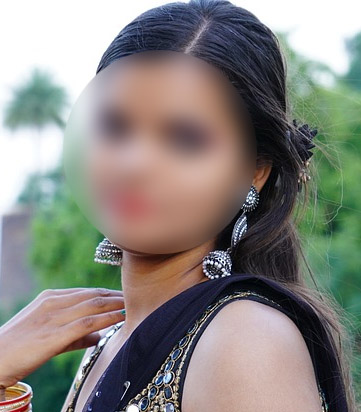 Name			:  	Sirisha UppalapatiDate of birth		: 	15/06/1997Birth Place		: 	HyderabadCast			: 	KshatriyaRashi			: 	TulaGotra			:	KahyapaHeight			: 	5’2 feet.Complexion		: 	FairEducation		: 	B.Tech Computer ScienceProfession		: 	Software Developer 	        			(Mphasis Limited, Hyderabad)Family DetailsFather			: 	Ravi Shankar, Private job.Mother		:	Srilatha, House wife.Siblings		: 	Pavani,
				(Younger sister, Studying MBA)Address for CommunicationPhone			: 	8500XXXX56.Email			: 	sirishauplxx@gmail.comContact		: 	D.No 12-156,	    			Gayatri Residency,				Dilsukhnagar,				Hyderabad,				Telangana 500060